Property Features:155 ft of frontage on Hwy 278217 ft of frontage on Hannah St(access property from Hannah St)All UtilitiesZoning:Commercial/CM**CM = Corridor Mixed Use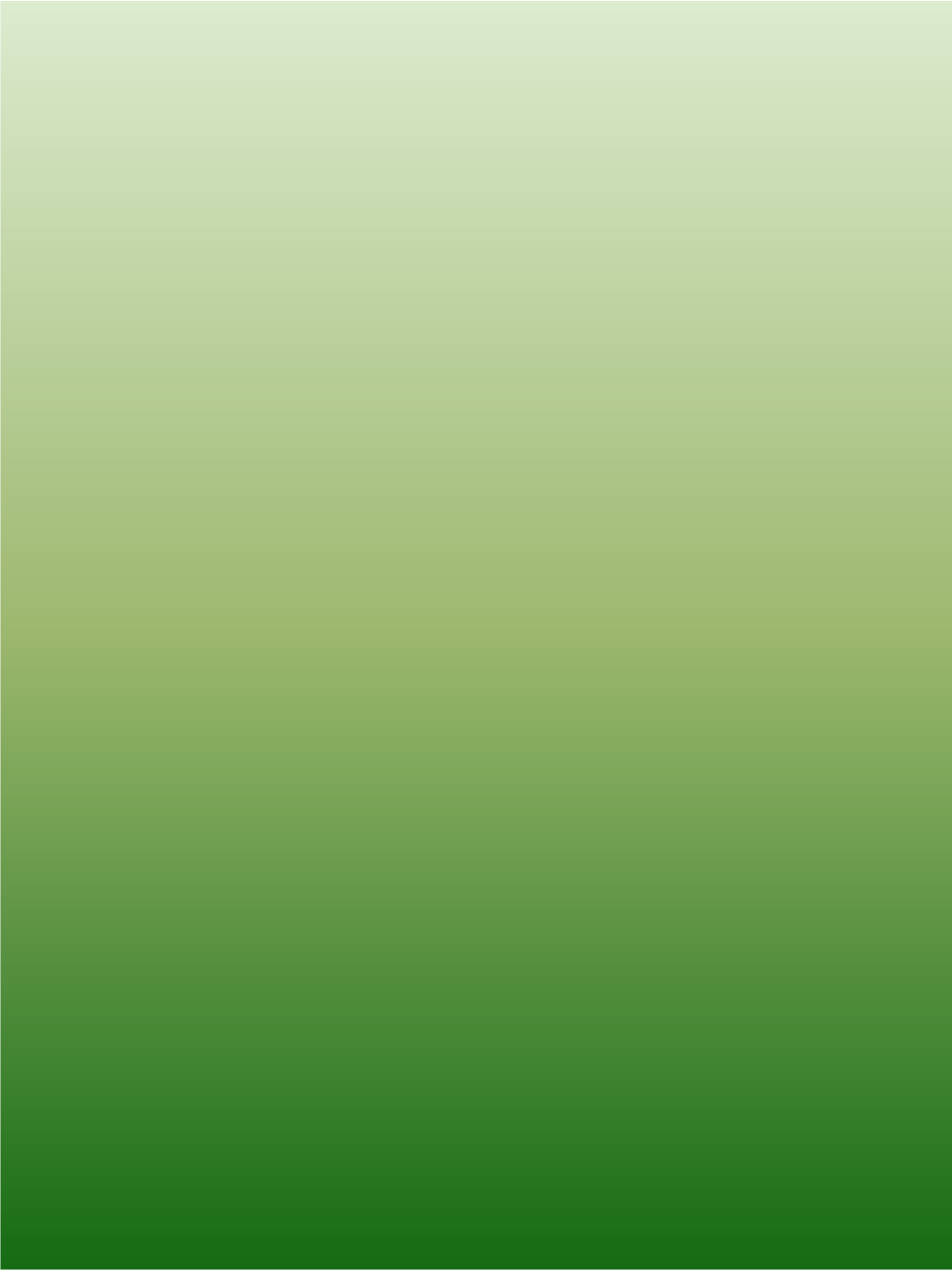 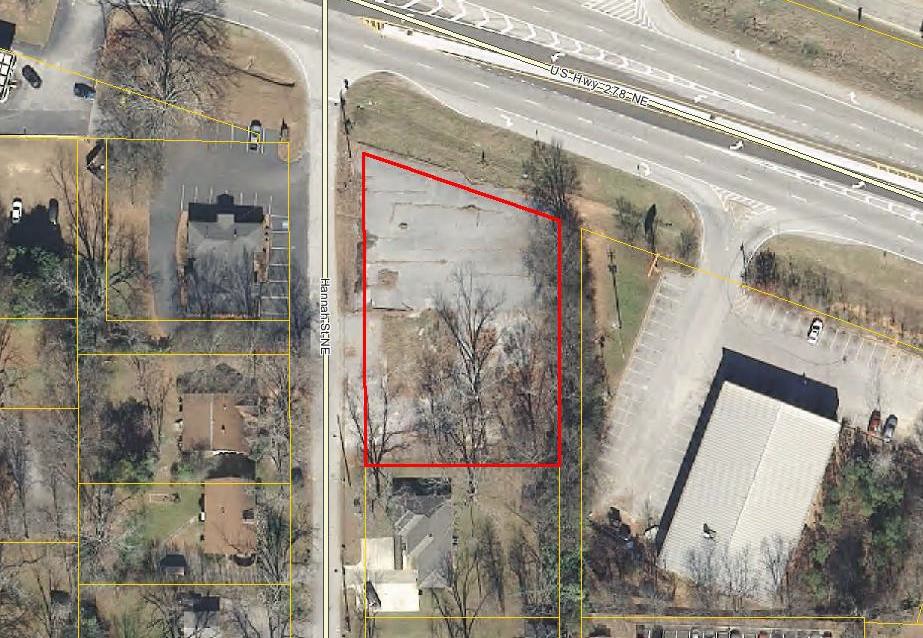 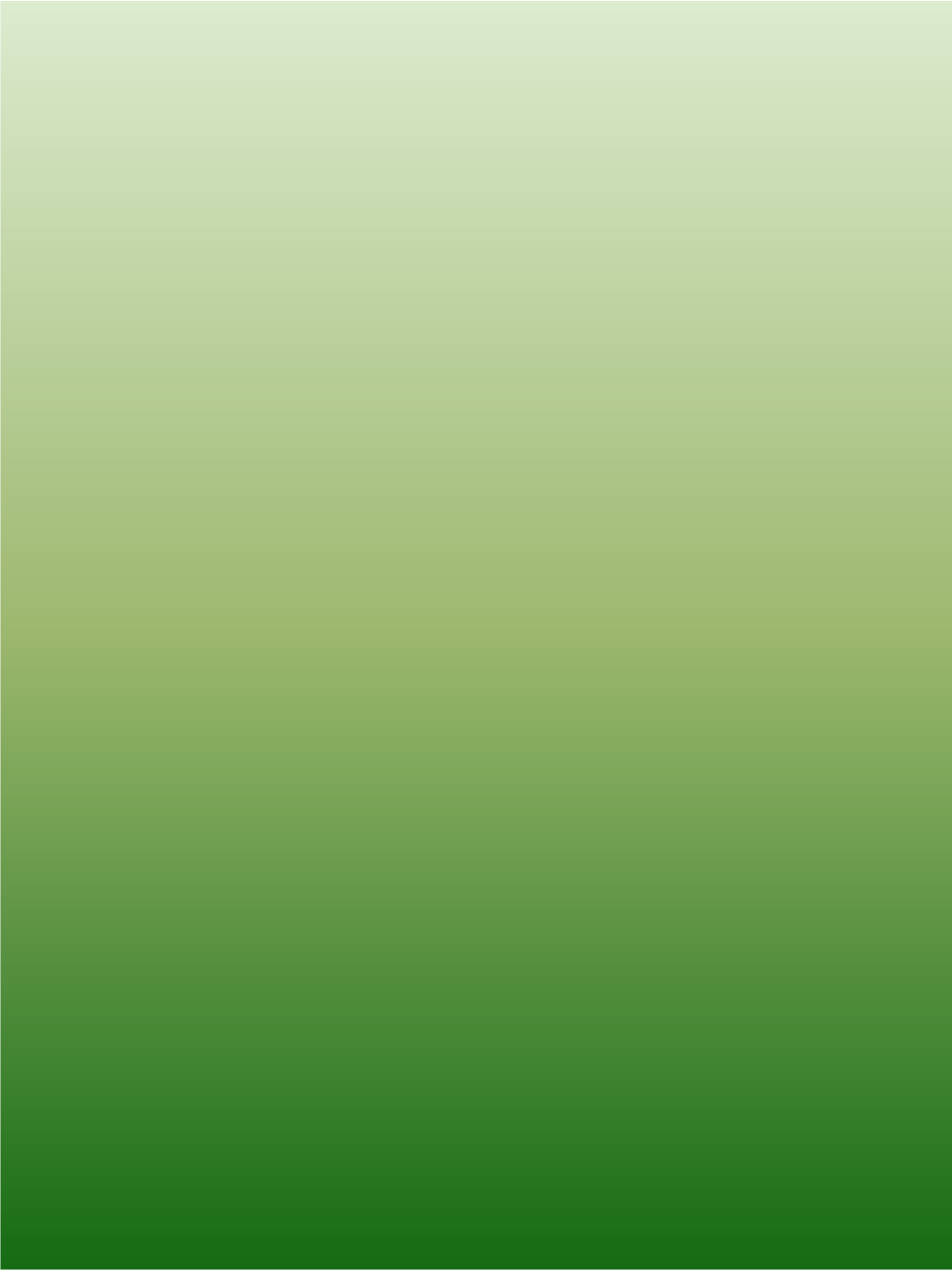 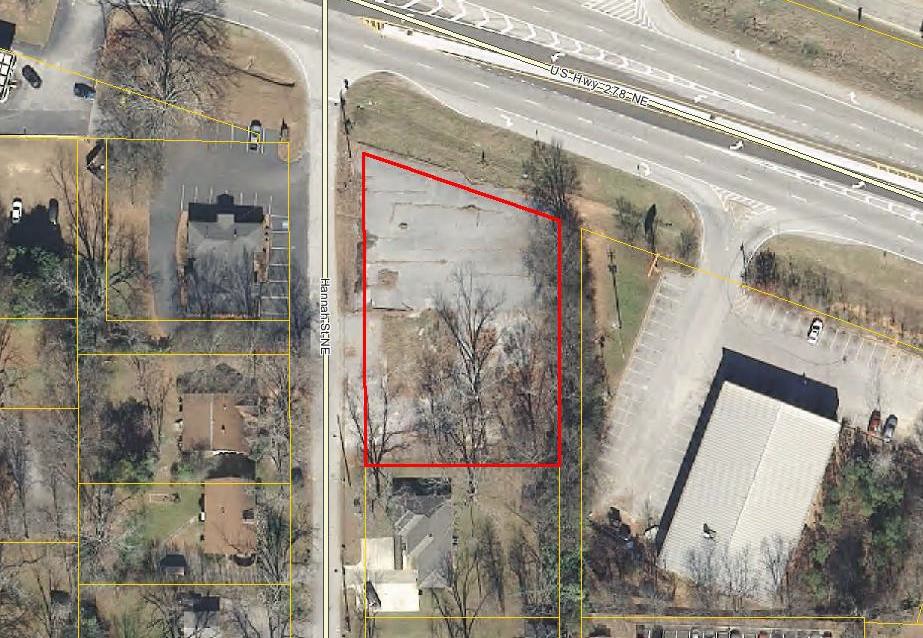 Directions:From ATLI-20 East to Exit 93 (Hwy 142) – Turn RIGHTTake Hwy 142 to Hwy 278 – Turn RIGHTTake Hwy 278 for 0.5 mi – Turn LEFT on to Hannah StProperty is on the corner of Hwy 278 & Hannah StContact:David HaysThe Mansfield Group 770.787.5400dawgs74hays@yahoo.com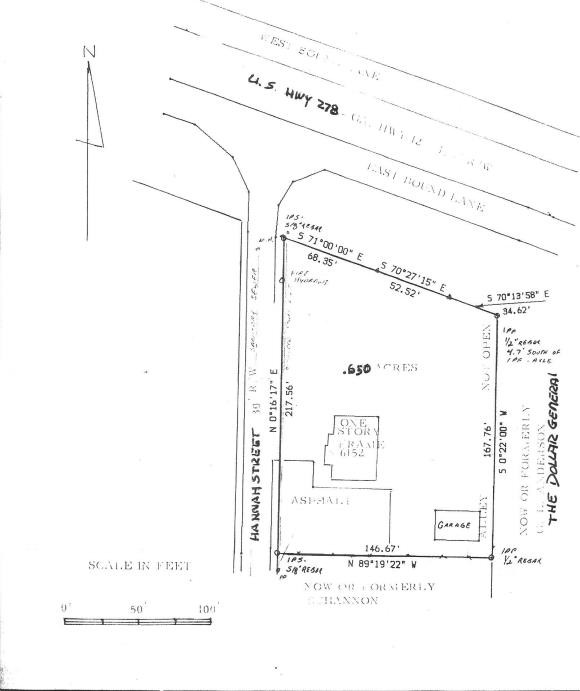 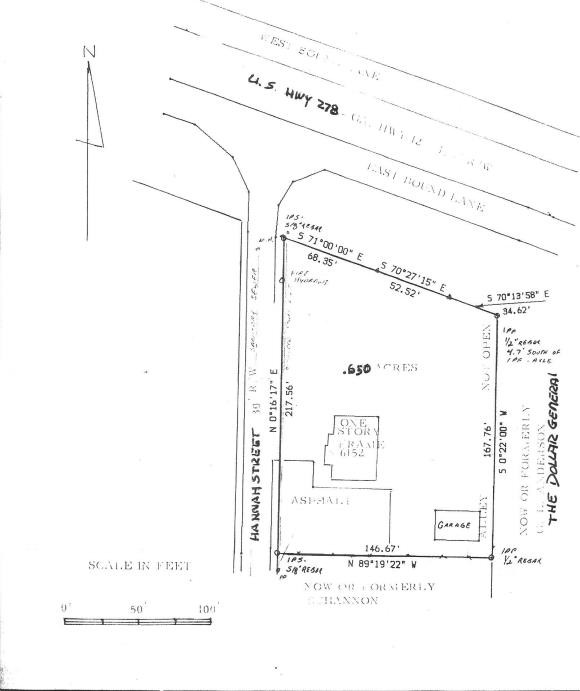 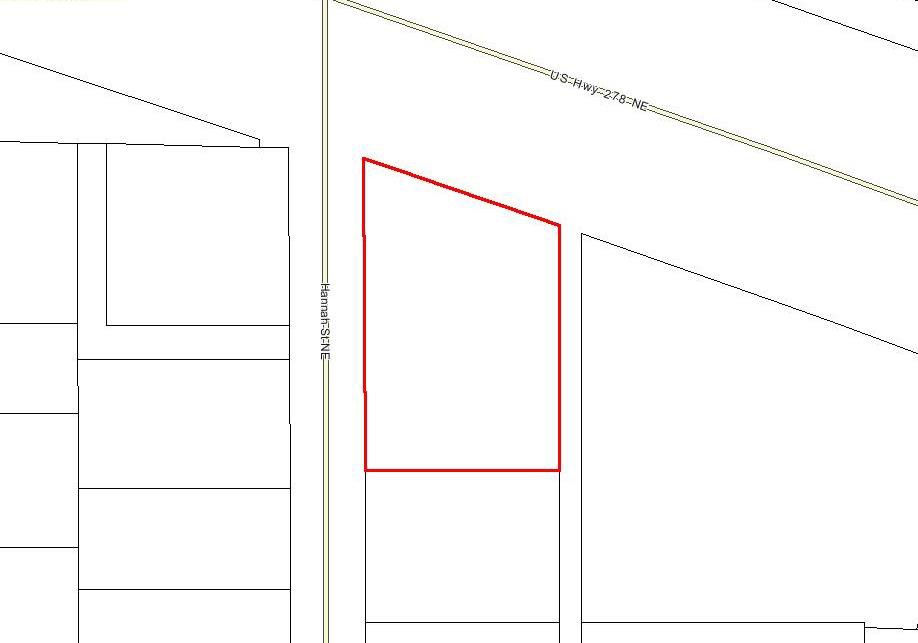 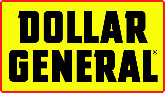 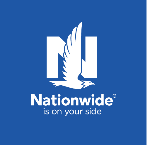 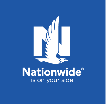 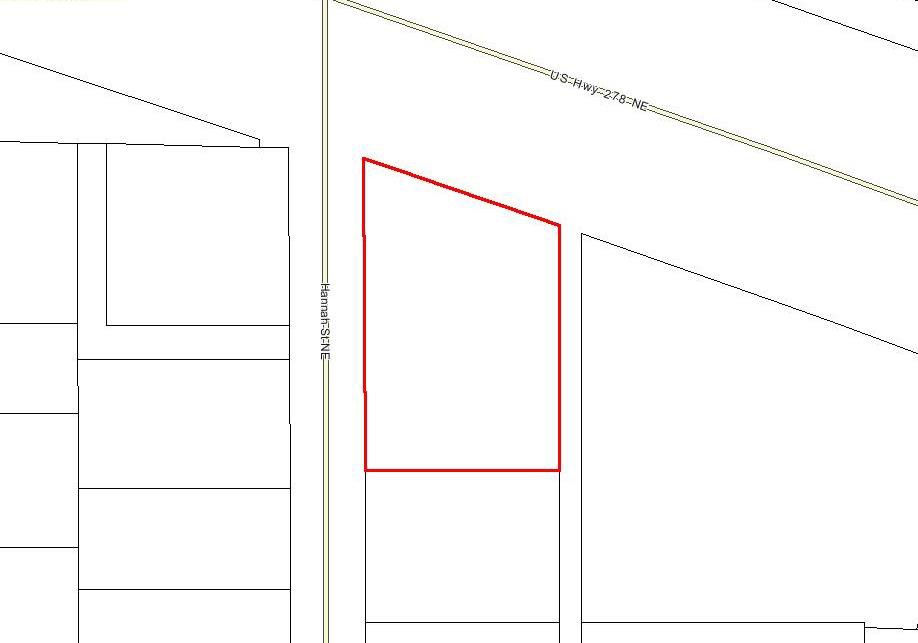 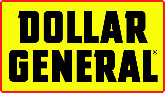 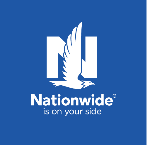 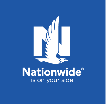 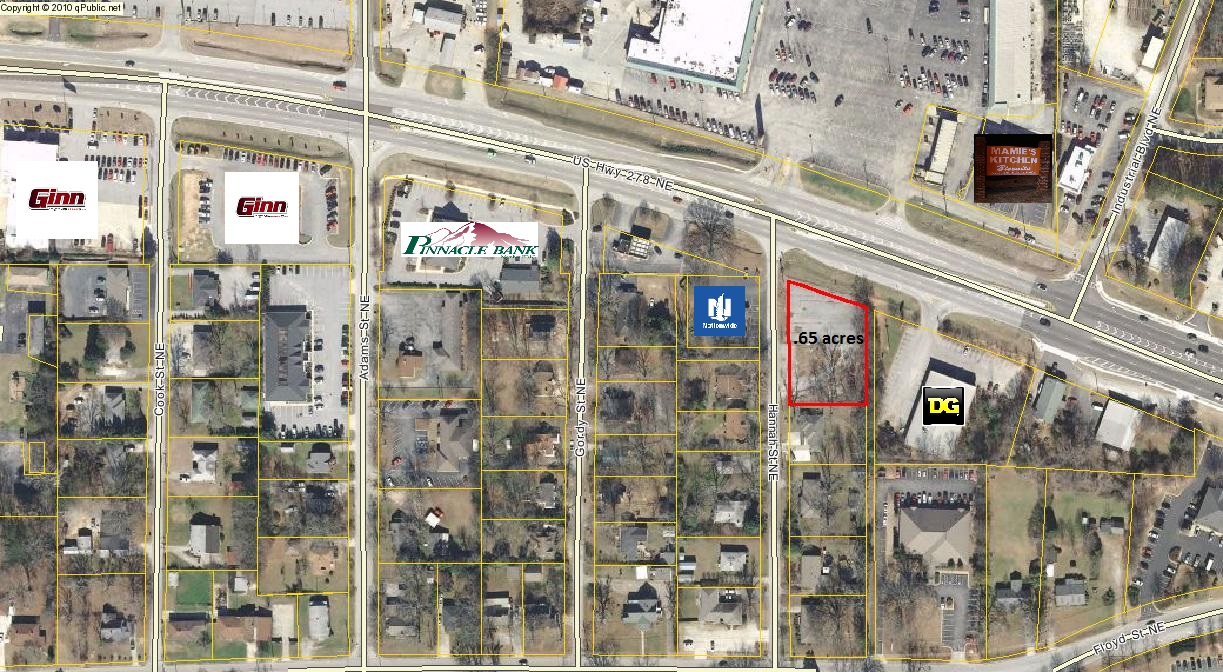 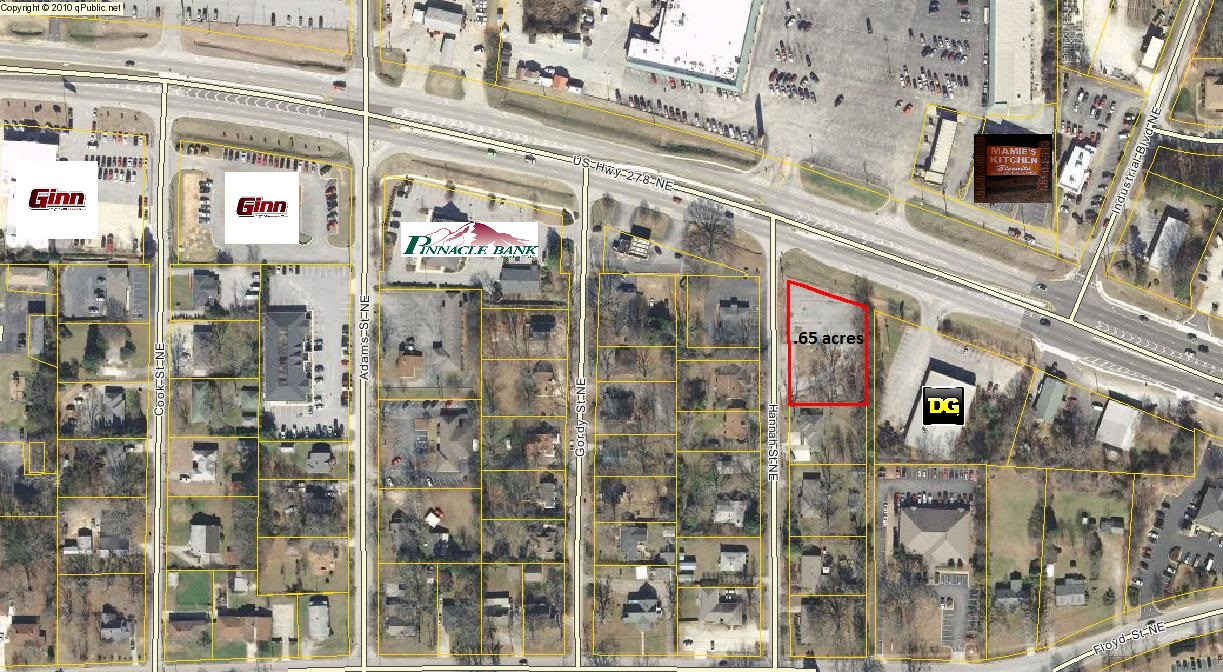 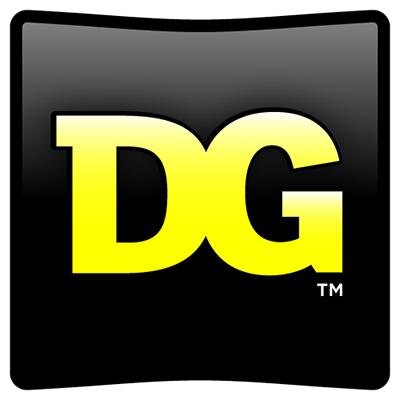 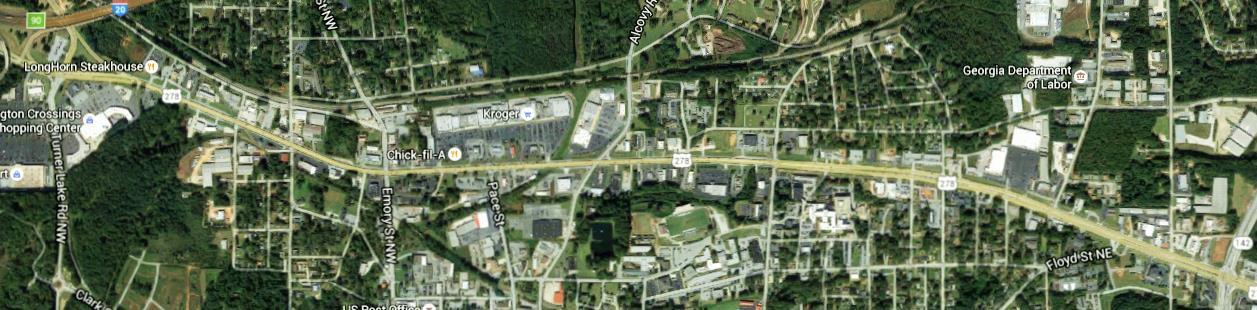 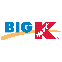 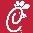 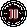 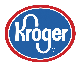 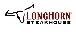 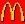 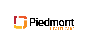 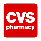 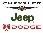 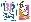 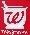 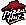 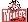 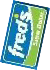 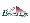 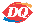 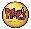 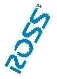 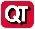 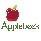 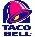 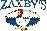 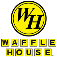 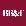 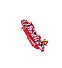 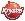 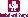 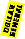 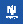 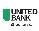 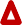 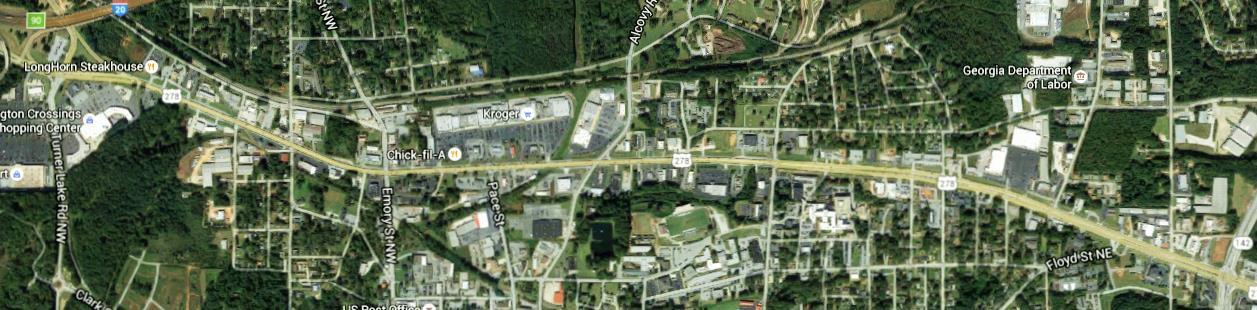 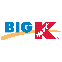 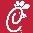 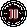 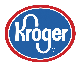 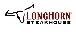 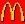 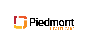 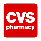 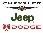 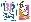 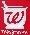 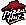 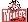 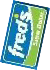 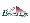 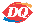 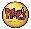 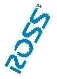 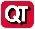 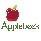 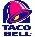 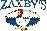 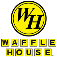 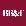 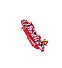 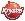 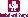 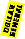 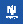 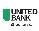 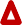 0.65 AcresCovington, GANewton County$500,000.00